Protokoll fra årsmøte i LOP Sandefjord 9 februar 2017Ved årsmøtets begynnelse var det 33 stemmeberettigede medlemmer tilstede. Styreleder Lillian Heggem åpnet møtet.Konstituering av møtetFølgende ble valgt for å ivareta funksjoner på årsmøtet :Møteleder : Anders EikoddTellekorps : Synnøve Borge og Åse Klavenes RønningenReferenter : Else Aas og Knut AabyUnderskrift av protokoll : Sonja Lausch-Liseth og Paul WirkolaAnders Eikodd overtok møteledelsen.Godkjenning av innkalling og sakslisteInnkalling og saksliste ble enstemmig godkjent. Årsmelding fra styret for 2016Sekretær Knut Aaby leste årsmeldingen. Det ble enstemmig fattet følgende vedtak : Årsmøtet godkjenner styrets årsmelding for 2016.Revidert regnskap for 2016Kasserer Anne-Marie Aaby gjennomgikk regnskapet og revisors beretning ble lest opp. Det ble enstemmig fattet følgende vedtak : Årsmøtet godkjenner det reviderte regnskap med et samlet overskudd (egenkapital) på kr. 145.956,87.Årskontigent for 2017Årsmøtet vedtok enstemmig om at årskontigenten for lokallaget holdes uendret.Budsjett for 2017Det ble fattet følgende vedtak : Det fremlagte budsjett ble enstemmig godkjent.ValgStyremedlemmene Anne-Marie Aaby og Knut Aaby ble valgt for 2 år i 2016, og er derfor ikke på valg.Valgkomiteens leder la frem komiteens forslag : Følgende valg ble foretatt :Styreleder for 1 år Lillian Heggem – enstemmig valgtStyremedlem for 2 år1. Sonja Lausch-Liseth – enstemmig valgt2. Bodil Svendsen – enstemmig valgtVaramedlemmer for 1 årBrit Hagstrøm – enstemmig valgtPaul Wirkola – enstemmimg valgtJudith Strand – enstemmig valgtRevisor 1 årAnders Eikodd Vararevisor 1 årRandi HusaValgkomite 1 årInger Lise Thorstensen, Irene Eriksen, Berit AmundsenVara : Åse Klavenes RønningenUnderskrift :Sonja Lausch-Liseth				Paul Wirkola 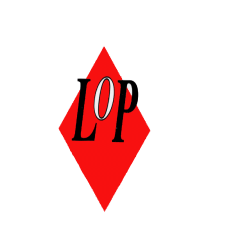 